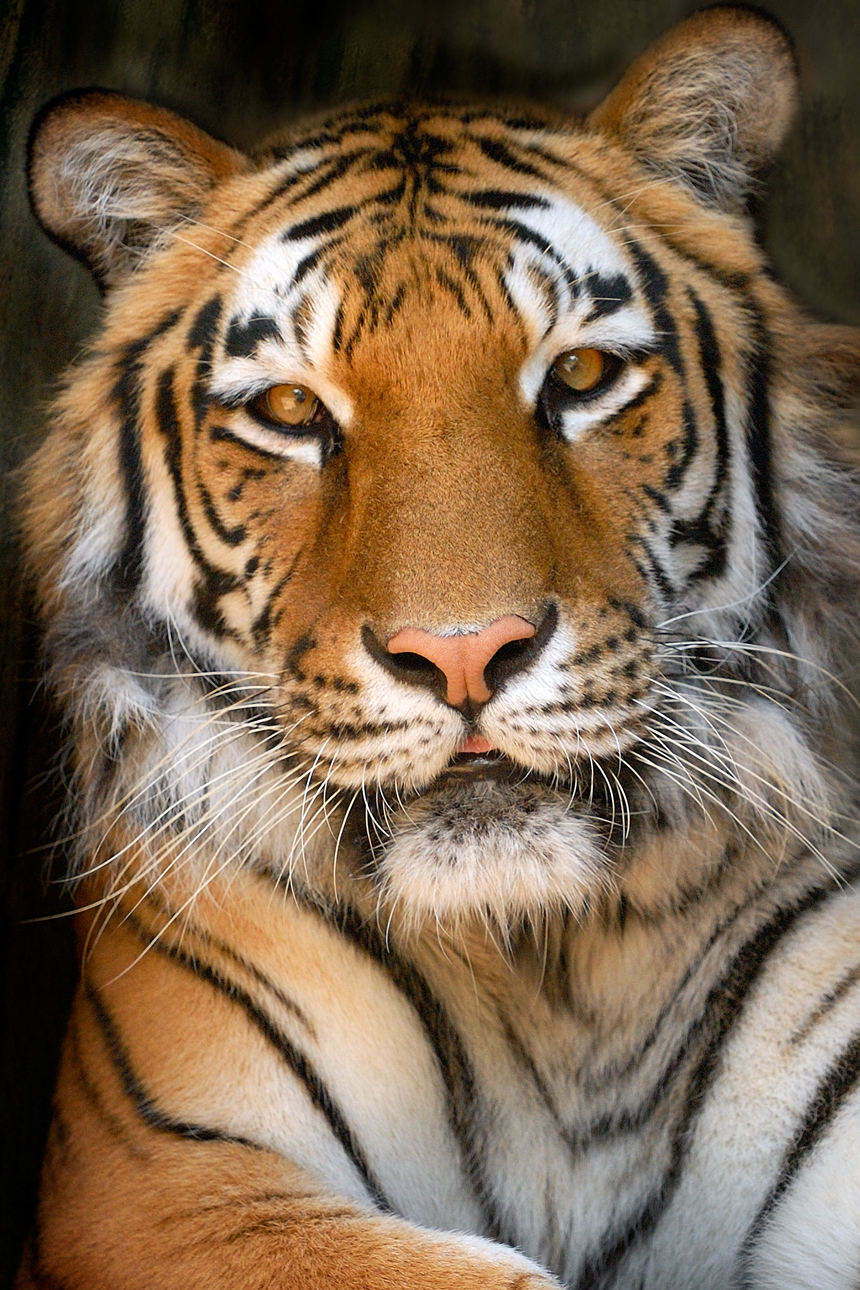 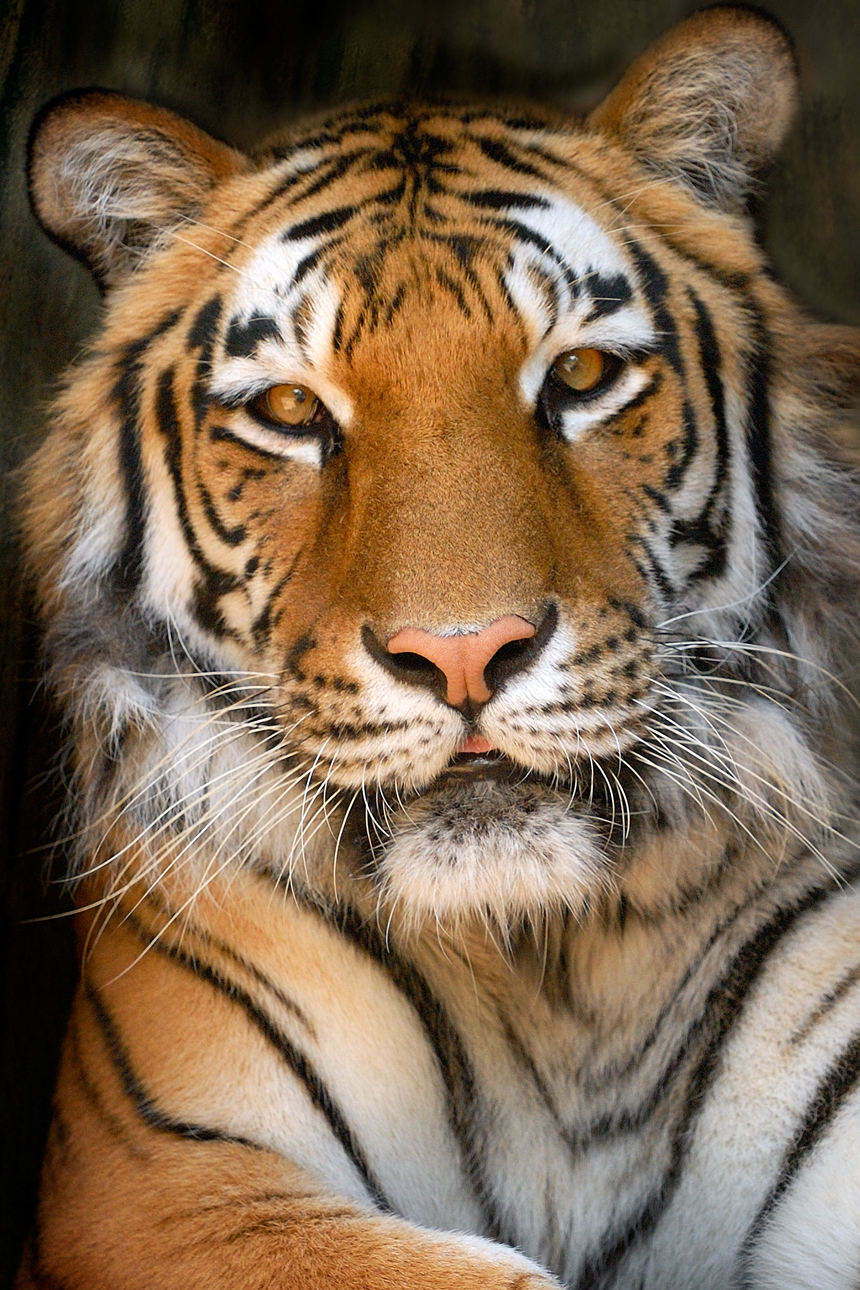 To manage accounts: www.myschoolaccount.com    No breakfast on 2 hour delays	*Menu Subject to ChangeSUNDAYMONDAYTUESDAYWEDNESDAYTHURSDAYFRIDAYSATURDAYOctober 1CerealMuffinJuiceMilk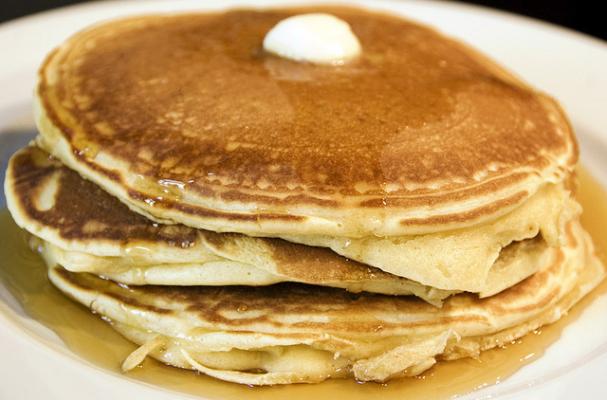 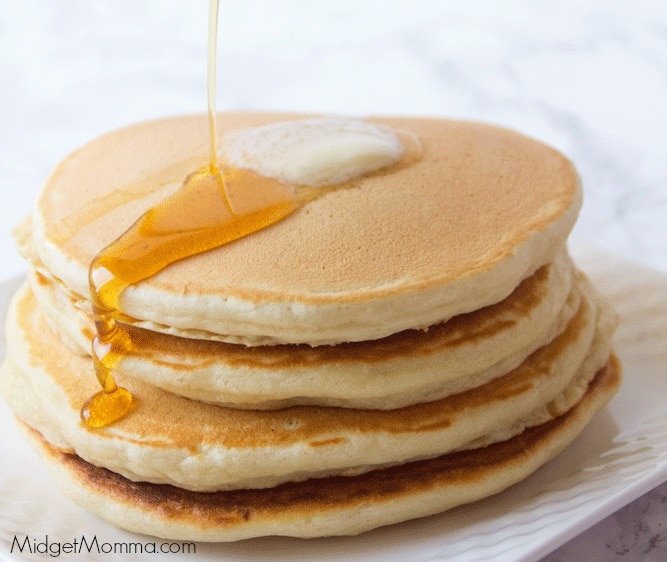 October 4French ToastSticksFruitMilkOctober 5CerealMuffinJuiceMilkOctober 6Pancakes SausageFruitMilkOctober 7Breakfast PizzaJuiceMilkOctober 8CerealMuffinJuiceMilkAll Meals areserved with 1% milk, fat free chocolate, fat free vanilla, fat free strawberry and skimOctober 11No SchoolOctober 12CerealMuffinJuiceMilkOctober 13Pancakes SausageFruitMilkOctober 14Breakfast PizzaJuiceMilkOctober 15CerealMuffinJuiceMilk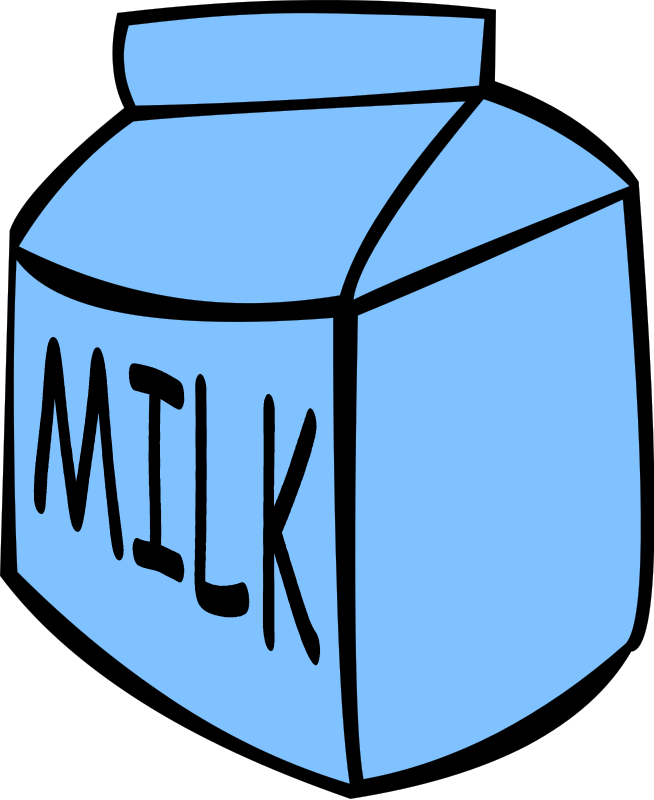 October 18French ToastSticksFruitMilkOctober 19CerealMuffinJuiceMilkOctober 20Pancakes SausageFruitMilkOctober 21Breakfast PizzaJuiceMilkOctober 22CerealMuffinFruitMilkElementary & MS/HSFreeMilk -$.50 – without buying breakfast mealOctober 25French Toast SticksFruit Milk October 26CerealMuffinJuiceMilkOctober 27PancakesSausageFruitMilkOctober 28Breakfast PizzaJuiceMilkOctober 29No School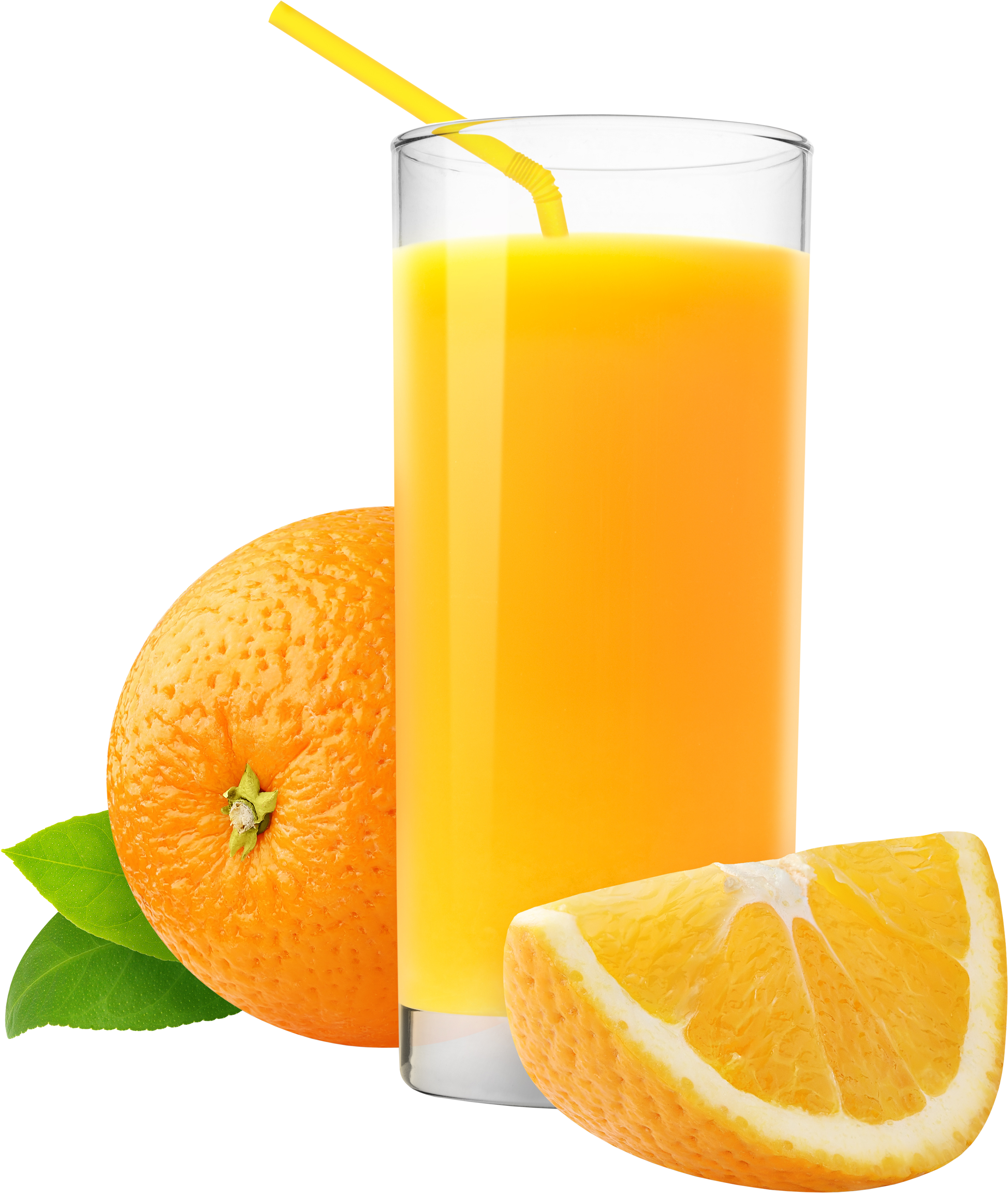 